حضرات السادة والسيدات،تحية طيبة وبعد،1	إلحاقاً بالإعلان AAP-56 المؤرخ 1 أبريل 2011 لمكتب تقييس الاتصالات وعملاً بالفقرة 2.6 من التوصية A.8 (جوهانسبرغ، 2008) أود إبلاغكم بأن لجنة الدراسات 13 وافقت على نص مشروع التوصية الجديدة ITU-T Y.2020 لقطاع تقييس الاتصالات في جلستها العامة المعقودة في 20 مايو 2011.2	ويرد فيما يلي عنوان التوصية الجديدة ITU-T Y.2020 التي حظيت بالموافقة:ITU-T Y.2020:  المعمارية الوظيفية لبيئة الخدمة المفتوحة لشبكات الجيل التالي.3	ويمكن الاطلاع على معلومات براءات الاختراع المتاحة على الخط مباشرة في الموقع الإلكتروني لقطاع تقييس الاتصالات.4	وسيتوفر قريباً نص التوصية مسبقة النشر في الموقع الإلكتروني لقطاع تقييس الاتصالات.5	وسينشر الاتحاد نص هذه التوصية بأسرع ما يمكن.وتفضلوا بقبول فائق التقدير والاحترام.مالكولم جونسون
مدير مكتب تقييس الاتصالاتمكتب تقييس الاتصالات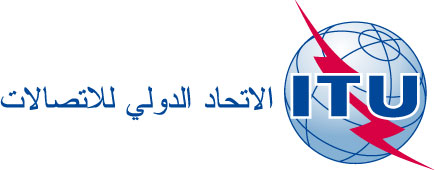 جنيف، 1 يونيو 2011المرجع:TSB Circular 196COM 13/TK-	إلى إدارات الدول الأعضاء في الاتحاد؛-	إلى أعضاء قطاع تقييس الاتصالات؛-	إلى المنتسبين إلى قطاع تقييس الاتصالات؛-	إلى الهيئات الأكاديمية المنضمة إلى قطاع تقييس الاتصالاتالهاتف:
الفاكس:
البريد الإلكتروني:+41 22 730 5126
+41 22 730 5853
tsbsg13@itu.intنسخة إلى:-	رئيس لجنة الدراسات 13 ونوابه؛-	مدير مكتب تنمية الاتصالات؛-	مدير مكتب الاتصالات الراديويةالموضوع:الموافقة على التوصية الجديدة ITU-T Y.2020 لقطاع تقييس الاتصالاتالموافقة على التوصية الجديدة ITU-T Y.2020 لقطاع تقييس الاتصالات